Занятия на тему Праздника Девятнадцатого Дня «Великолепие» – означает блестящую, пышную красоту. Что-либо значительное, выдающееся по своим внутренним достоинствам, ярко выраженное. Синонимы слова «Великолепие»: благолепие, блеск, красота, роскошь, богатство, лепота, пышность. Совершенно очевидно, что всякий век, в коем жило Богоявление, предопределен свыше, и в этом смысле его можно назвать Днем, что назначил Бог. День сей, однако, особенный, и его должно отличать от всех предшествующих. Выражение «Печать Пророков» полностью раскрывает высоту его положения. Воистину, Пророческий Цикл завершен. Ныне явлена Вечная Истина. Подняв Стяг Могущества, Он в сей час изливает на мир ничем не затененное сияние Своего Откровения.Бахаулла. Крупицы из Писаний Бахауллы. С. 52, XXVСлово «бахаи» можно перевести как «последователь света».А как называются последователи других религий? Некоторые Посланники Бога больше известны по Своим Титулам, а не по именам. Знаешь ли ты, что означают эти титулы?Христос означает:   ______________________________Будда означает:       ______________________________Баб означает:           ______________________________Бахаулла означает: ______________________________Все посланники отражают великолепие Бога. Каждый являет истину Господа в необходимой для Своего времени и века мере. Дорогой друг! Да будет тебе известно, что исключительная Личность каждой эпохи наделена тем, что сообразно совершенствам этой эпохи. Личности, вознесенные над современниками в прошлые века, обладали дарованиями, которые соответствовали достоинствам Их времени. В сей славный век, в сию Божественную эпоху, избранное Существо, лучезарное Светило, исключительная Личность предстанет в сиянии столь великих совершенств и столь великой силы, что поразит умы всех людей, к каким бы группам и сообществам они ни принадлежали. И поскольку сия Личность превосходит всех прочих смертных Своими духовными совершенствами и божественными достоинствами и поистине являет Собой средоточие света небесных благословений, то воздействие Её распространится на всех людей, и нет сомнений, Она воссияет столь ярко, что привлечет всякую душу под Свою спасительную сень. Избранное из Писаний Абдул-Баха, п.31.Кто в этом отрывке подразумевается под словами «Личность» и «Существо»? (Подсказка: Каждый раз, когда в писаниях слово в середине предложения начинается с заглавной буквы, это означает кого-то или что-то особенное.)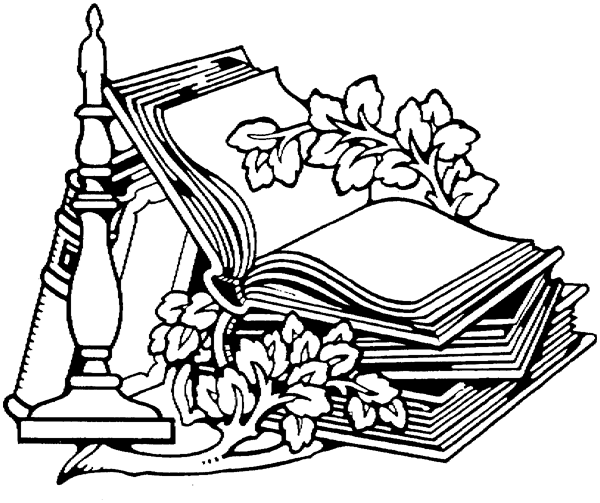 Величие и великолепие может быть скрыто и нужно очень постараться, чтобы обнаружить их и увидеть, как они отражены в Посланниках Бога. 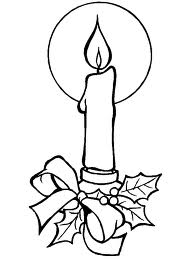 Воистину, сии упоминания о ступенях познания относятся к Явлениям Солнца Истинного Бытия, бросающего свет Свой на Зерцала. А величие света сего заключено в сердцах, хотя и сокрыто там под покровами смысла и условностей сей земли, будто свеча под железным колпаком; ведь только если снять колпак, обнаружится огонь свечи. Бахаулла. Семь долин и четыре долины. С.23 Иногда великолепие явноЗнай, что всякая сотворенная вещь есть знамение Божиего откровения; всякая, в меру своей способности, есть и пребудет знаком Вседержителя. Поскольку Он, верховный Господь всего, изволил явить владычество Свое в царстве имен и качеств, все до единого создания чрез деяние Божественной Воли стали знамением Его славы. Откровение сие столь всеобъемлюще и всеобще, что в целой вселенной не найти ничего, что не отражало бы Его величия. Бахаулла. Крупицы из Писаний Бахауллы. С. 129, ХСШ 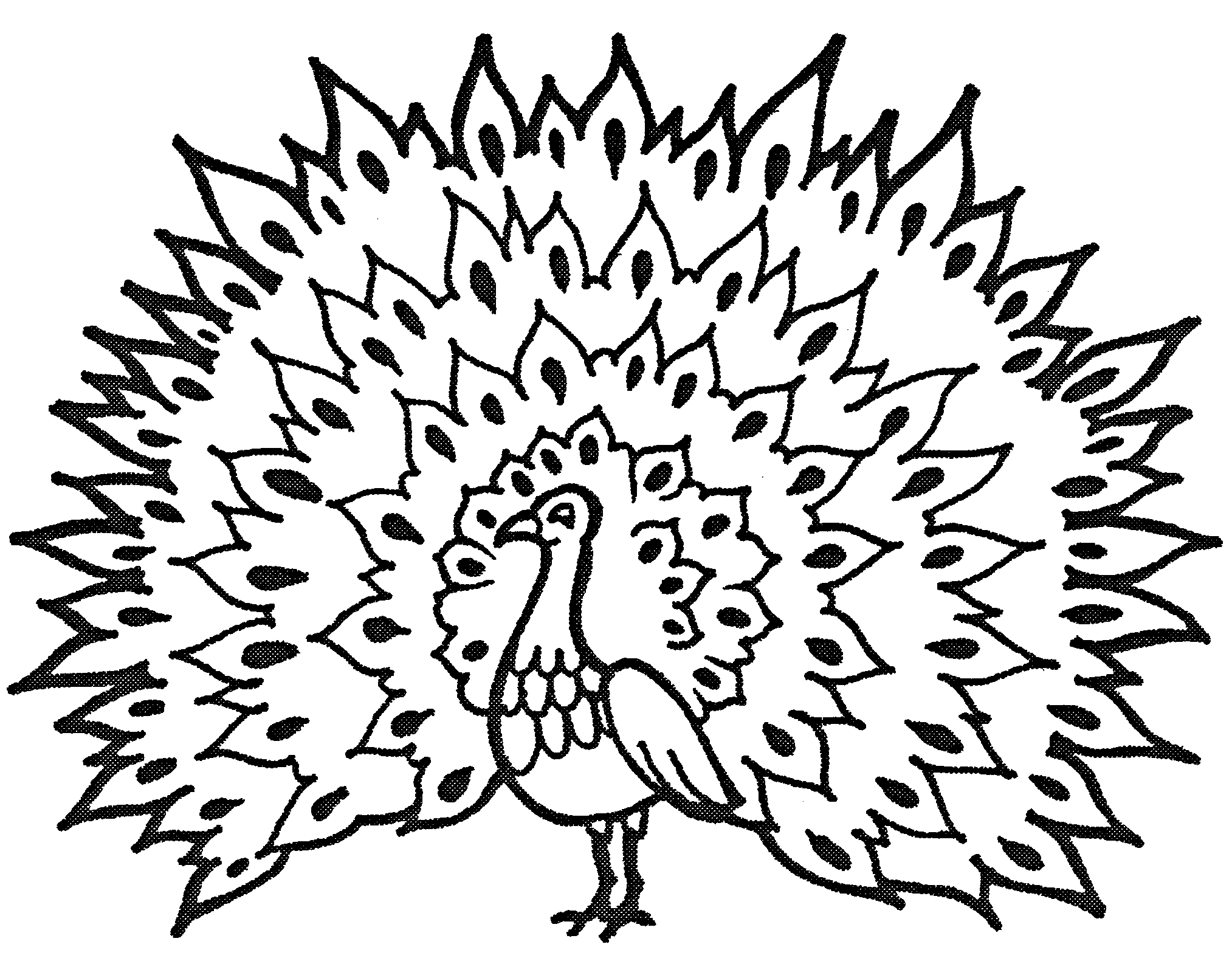 Последователи:Называются:КришныМоисеяЗороастраБуддыИисуса ХристаМухаммадаБабаБахауллы